МБУК «РКДО»Дальнеконстантиновского муниципального районаЦБ им. Н.И. КочинаОсобенности составления информационных материалов для сайта библиотеки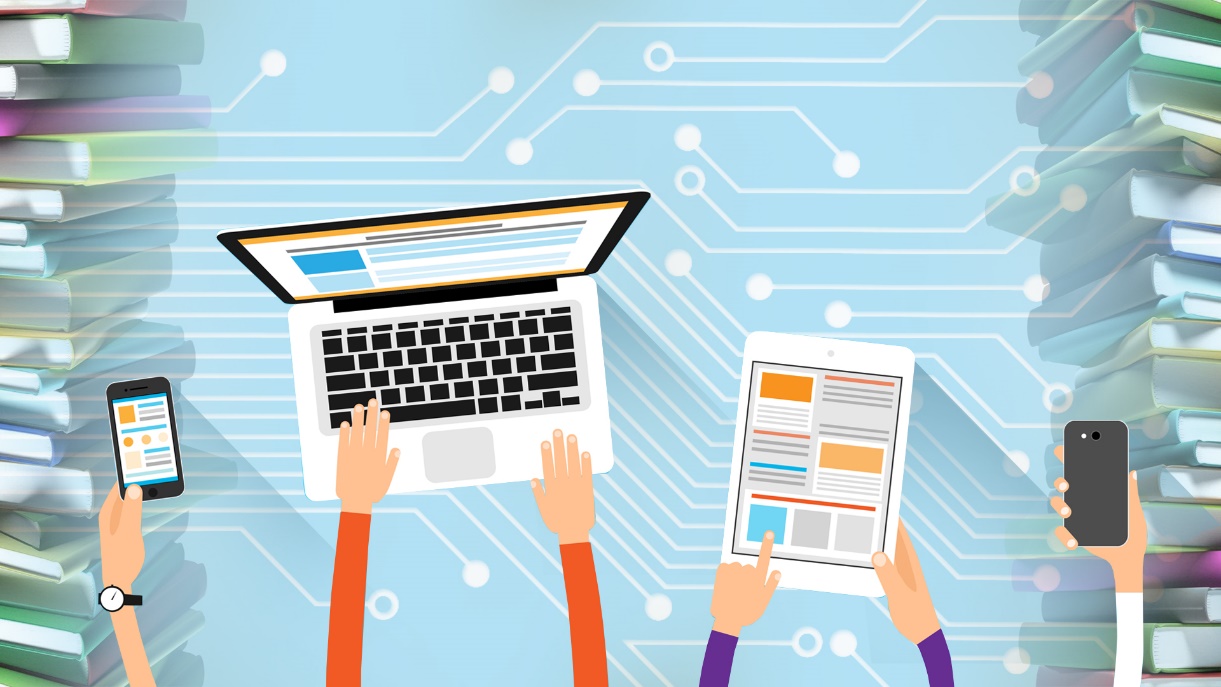 Памятка для библиотекарей2022Жизнь вносит свои коррективы в работу библиотек. На современном этапе библиотекари работают со своими читателями не только в стенах библиотеки, но и дистанционно. То есть сотрудникам библиотеки часто приходится составлять тексты для своих интернет-страниц. Письменная речь должна быть доступна, понятна читателю. Здесь нет места ошибкам, неточностям. Это отвлекает от основной мысли, которую библиотекарь хочет донести до читателя. Составление текста для статьи – процесс творческий. Существуют правила написания текста, о которых пойдет речь в данном пособии.Искусство интересно писать и толково высказываться — ключ к успеху. Написание статей - это самый лучший способ сделать сайт интересным для пользователя, установить контакт с потенциальными пользователями, закрепить за собой статус эксперта.  В свою очередь, это обеспечит качество и самостоятельность в работе библиотекарей по созданию текстов разных жанров и повысит статус библиотеки в глазах пользователя.Основная масса сообщений на сайте – публицистические статьи. Пишется она в жанре новостной заметки. Новость должна содержать развернутый анализ одной темы, ориентированный на конкретную аудиторию. Это может быть:- проведение массового мероприятия;
- победа, участие в конкурсе, акции, форуме и т.п.;- новая услуга, сервис, новинка и т.д.Помните: увлекательный текст о проведенном культурно-массовом мероприятии – один из способов привлечь новых посетителей на следующее мероприятие. Пишется новость по горячим следам: сегодня или на следующий день утром. Если вы начинающий автор, выбирайте только те темы, в которых хорошо разбираетесь. Не пытайтесь раскрыть в одной статье несколько разных тем. Старайтесь излагать свои мысли простым языком.Назначение статьи для газеты и интернет-страницы в том, чтобы передать публике некую информацию. Поэтому текст должен выстраиваться так, чтобы рядовому человеку с первого взгляда было видно, что ему хотят сказать, что предлагают и к чему призывают. А этого можно добиться, только разделив текст на смысловые блоки.Логические связи в тексте помогают сориентироваться не только читателю. Автору будет гораздо проще, если заранее составить список разделов и подразделов, которые будет включать в себя материал. Составление плана на самом деле экономит много времени.Каждая хорошая статья должна иметь четыре важных составляющих:Заголовок – является важнейшим элементом, задачей которого является привлечение внимания посетителя сайта.Введение (лид)– здесь важно заинтересовать читателя и удержать его внимание. В этом блоке стоит кратко описать суть статьи.Содержание, тело статьи – данный блок полностью раскрывает вопросы статьи, её основную тему. Для облегчения чтения тело обычно разбивается на подзаголовки.Заключение – вы резюмируете всё вышесказанное в статье, делаете выводы. Также вы можете призвать читателя к какому-либо действию, например, оставить комментарий.Теперь давайте поподробнее остановимся на каждом блоке статьи и рассмотрим его особенности.Заголовок При написании заголовка лучше использовать глаголы и короткие слова. Объем заголовка не должен превышать 70 знаков. Цель заголовка – привлечение внимания читателей. Прочитав заголовок, посетитель должен понять, о чем пойдет речь в статье, заинтересоваться темой и незамедлительно приступить к прочтению первого абзаца. Заголовок должен быть недлинным, простым и понятным. Согласно статистике 80 процентов людей во время чтения газеты смотрят на заголовки и выбирают для чтения только те статьи, заголовки которых показались им наиболее интересными и интригующими.В интернете читатели более избалованы и для привлечения их внимания нужно очень хорошо постараться. Здесь посетители сайтов ищут информацию для чтения исключительно по заголовкам. Это означает, что основой правильного построения структуры статьи является качественный заголовок.В большинстве случаев заголовок составляется в самую последнюю очередь. Причем, важно несколько раз прочесть получившуюся статью, а уж потом писать заголовок.ВведениеИтак, заголовок побудил читателя открыть статью. Что дальше? Чтобы посетитель вашего сайта захотел дочитать статью до конца, у нее должно быть увлекающее начало.Рекомендуется  каждую статью начинать со вступительной части. Основной задачей введения является овладение вниманием читателя и толчок к прочтению всей остальной статьи. Завлеките посетителя привлекательной и яркой рекламой основной темы статьи, только не вводите пользователя в заблуждение.К примеру, статья содержит в себе список каких-то фактов, не стоит сразу же к ним переходить. Ознакомьте читателя с тем, что он увидит ниже по тексту. Сделайте яркое вступление.Чтобы вызвать интерес читателя, попробуйте начать статью с какого-нибудь необычного факта или расскажите историю. Хорошо работают примеры из жизни. Читателям нравится, когда автор делится личным опытом. Также можно начать статью с какой-нибудь цитаты, имеющей отношение к теме.Введение должно быть примерно 300-500 символов по объёму. Не стоит писать длинное вступление, которое будет объёмнее самой статьи. Но и не стоит делать его слишком коротким. Найдите золотую середину – для каждой статьи она будет своя.Помните, что хорошее предисловие пишется уже после написания основной части статьи. Так вы сможете лучше выделить основные мысли и темы во введении.Основное содержание (тело)Основное содержание, как и сама статья, должно иметь определённую структуру. Структура статьи неизменна, а вот структура основного тела статьи должна тщательно продумываться.Обязательно пользуйтесь подзаголовками, которые позволяют разбивать статью на тематические блоки. Подзаголовки помогут читателю лучше ориентироваться по содержанию статьи и быстрее находить нужную информацию.Разделяйте текст на абзацы. Сплошной текст читать совсем неудобно. Объём абзаца обычно составляет 5-10 предложений.Разговаривайте с читателем, задавайте ему вопросы. Текст должен быть живым и обращён к каждому читателю в отдельности.До начала создания статьи продумайте основные подзаголовки, которые будут использованы в статье. Вам будет намного проще писать статью.Подтверждайте важные моменты своей темы известными утверждениями, ссылками на источник. Это увеличивает значимость и повышает авторитет статьи.СледуетстрогопридерживатьсятемыНе добавляйте лишних предложений для объема – лучше пусть текст будет короче, но логичнее;Говорите то, что будет интересно вашей целевой аудитории, а не лично вам.Следуетизбегатьпросторечныхвыраженийижаргона.Правильнаяречьистиль.Нужно исключать тавтологию, повторы и прочие речевые ошибки.Не нужно использовать слова, смысл которых не до конца понятен.Не стоит злоупотреблять союзами «но», «и», «а» в самом началепредложения.Чтобы повествование было логичным и легким для восприятия, в одном абзаце должна раскрываться только одна мысль. Не нужно пытаться охватить необъятное в нескольких предложениях. Также следите за тем, чтобы каждое последующее предложение являлось логическим продолжением предыдущего.ЗаключениеОбязательно в конце статьи нужно сделать выводы. Далеко не у всех людей есть силы, время и желание на изучение длинной статьи. Скорее, большинство зацепится за вступление, по диагонали пробежится по основной части, а потом перейдет к выводам. И вот их, как правило, читают очень вдумчиво.Блок «Заключение» в структуре статьи нужно писать предпоследним. Причём, обязательным условием является связь заключения с введением. Объём текста в заключении должен составлять примерно 10% от всей статьи. Оформить заключение можно тезисно, обобщая основные моменты, или просто подвести итоги сказанного.Попробуйте подтолкнуть читателя к использованию полученной информации, дайте дополнительные инструкции, подскажите дальнейшие действия.Перед публикацией статью необходимо проверить на ошибки и опечатки. Лучше приступать к редактуре не сразу. Желательно, если позволяет время, отложить статью на день или хотя бы на несколько часов, а затем перечитать заново и внести необходимые изменения. Такая передышка позволит посмотреть на свой текст свежим взглядом.На что нужно обратить внимание:Обязательно нужно проверять текст на наличие орфографических и пунктуационных ошибок.От начала до конца в статье должна прослеживаться основная мысль. Каждое новое предложение должно быть своего рода продолжением предыдущего – словно вы спираль раскручиваете.Писать нужно простыми предложениями.Используйте глаголы во дном времени.Даже если ваша грамотность на высоте, при малейших сомнениях сверяйтесь со словарями и справочниками по русскому языку.Стоит придерживаться основных принципов:краткостьграмотностьаргументированность.Чаще ставьте себя на место среднестатистического читателя. Просмотрите свою последнюю работу. Вам интересно то, что вы пишете? Если да, вы на правильном пути.Составитель:  Игнатова И.С.